ПОСТАНОВЛЕНИЕот 09.11.2023                                                                                                    № 17О внесении изменений в постановление Исполнительного комитета Большеполянскогосельского поселения от 29 июля 2012 года № 2 «Об утверждении схемы размещения нестационарных торговых объектов»В соответствии с Постановлением Правительства Российской Федерации от 11 июля 2020 года №1036 «О признании утратившими силу нормативных правовых актов и отдельных положений нормативных правовых актов Правительства Российской Федерации, об отмене нормативных правовых актов федеральных органов исполнительной власти, содержащих обязательные требования, соблюдение которых оценивается при проведении мероприятий по контролю при осуществлении федерального государственного надзора в области защиты прав потребителей» Исполнительный комитет муниципального образования «Большеполянское сельское поселение» Алексеевского муниципального района Республики Татарстан                        постановляет:В разделе 4 «Требования к продавцам» Приложения №1 к постановлению Исполнительного комитета Большеполянского сельского поселения от 29 июля 2012 года № 2 «Об утверждении схемы размещения нестационарных торговых объектов» слова:«- выполнять требования и Правила продажи отдельных видов товаров от 19.01.1998 N 55,» исключить.Контроль за исполнением настоящего постановления оставляю за собой.Глава Большеполянского сельского поселения                                                                      Н.И. АлександроваРеспублика ТатарстанИСПОЛНИТЕЛЬНЫЙ КОМИТЕТБОЛЬШЕПОЛЯНСКОГО
СЕЛЬСКОГО ПОСЕЛЕНИЯАЛЕКСЕЕВСКОГО МУНИЦИПАЛЬНОГО РАЙОНАУл. Центральная 6, с. Большие ПолянкиАлексеевского района, 422914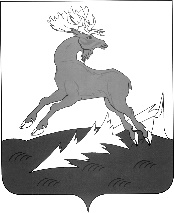 Татарстан РеспубликасыАЛЕКСЕЕВСКМУНИЦИПАЛЬ РАЙОНЫЗУР ПОЛЯНКА АВЫЛБАШКАРМА КОМИТЕТЫАлексеевск районы, Зур Полянка авылы,Үзек урамы 6 йорт, 422914Татарстан РеспубликасыАЛЕКСЕЕВСКМУНИЦИПАЛЬ РАЙОНЫЗУР ПОЛЯНКА АВЫЛБАШКАРМА КОМИТЕТЫАлексеевск районы, Зур Полянка авылы,Үзек урамы 6 йорт, 422914Тел. 4-02-19, факс 4-02-31  ОГРН 1061677002969, ИНН/КПП 1605004852/160501001  E-mail: Bpol Alx@tatar.ruТел. 4-02-19, факс 4-02-31  ОГРН 1061677002969, ИНН/КПП 1605004852/160501001  E-mail: Bpol Alx@tatar.ruТел. 4-02-19, факс 4-02-31  ОГРН 1061677002969, ИНН/КПП 1605004852/160501001  E-mail: Bpol Alx@tatar.ruТел. 4-02-19, факс 4-02-31  ОГРН 1061677002969, ИНН/КПП 1605004852/160501001  E-mail: Bpol Alx@tatar.ru